Applying Law of Sines/Cosines  			Secondary Math 3OBJECTIVE	1. I can use the Law of Sines and Law of cosines to real world problems. NOTES 	Law of Sines:  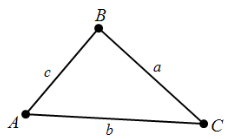 	  or 	Law of Cosines:  Problem Solving: 	1. Draw a picture.			2. Determine what is being asked.			3. Use appropriate tools.			4. Check your answersEXAMPLES    	Solve each problem.You and a friend hike 1.3 kilometers due west from a campsite.  At the same time, two other friends hike 1.7 kilometers at a heading of N 17 W from the campsite.  To the nearest tenth of a kilometer, how far apart are the two groups?Two airplanes leave an airport at the same time on different runways.  One flies on a bearing of N 57 E (57 east of north) at 320 miles per hour.  The other airplane flies on a bearing of S 23 E (23 east of south) at 310 miles per hour.  How far apart will the airplanes be after 1.5 hours?PRACTICE   6-4							NAME______________________________										[SHOW YOUR WORK]	Lighthouse B is 8 miles east of lighthouse A.  A boat leaves A and sails 6 miles.  At this time, it is sighted from B.  If the bearing of the boat from lighthouse B is S 71 W, how far from lighthouse B is the boat? Round your answer to the nearest mile?An air traffic controller is tracking a plane 2.3 miles due north of the radar tower.  A second plane is located 3.6 miles from the tower at a heading of S 72 W.  To the nearest tenth of a mile, how far apart are the two planes?Two fire-lookout stations are 15 miles apart, with station B directly west of station A.  Both stations spot a fire.  The bearing of the fire from station A is S 28 W and the bearing of the fire from station B is S 49 E.  How far, to the nearest tenth of a mile, is the fire from each lookout station?The dimensions of a triangular flag are 15 inches by 24 inches by 29 inches.  To the nearest tenth, what is the measure of the angle formed by the two shorter sides?A 25-ft water slide has a 10.8-ft. ladder which meets the slide at a 100 angle.  To the nearest tenth, what is the distance between the end of the slide and the bottom of the ladder?After a wind storm, you notice that your 12-foot flagpole may be leaning, but you are not sure.  From a point on the ground 10 feet from the base of the flagpole, you find that the angle of elevation to the top is 52.  Find the angle, to the nearest degree, that the flagpole makes with the ground and determine if it is leaning or not.